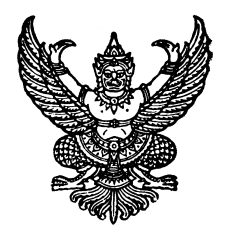 					บันทึกข้อความส่วนราชการ  สำนักงานปลัด  องค์การบริหารส่วนตำบลบ้องตี้  อำเภอไทรโยค  จังหวัดกาญจนบุรีที่  สป 192/2564		วันที่   19   สิงหาคม  พ.ศ. 2564 เรื่อง   ขอเชิญประชุมคณะทำงานประเมินความพึงพอใจ ณ จุดบริการ ตามโครงการบริการด้วยใจ ถูกใจประชาชน         ประจำปีงบประมาณ พ.ศ. 2564---------------------------------------------------------------------------------------------------------------------------------------------เรียน  คณะทำงานทุกท่าน		ตามที่ องค์การบริหารส่วนตำบลบ้องตี้ ได้มีคำสั่ง ที่ 006/2564  ลงวันที่ 11 มกราคม พ.ศ. 2564แต่งตั้งท่านร่วมเป็นคณะทำงานตามโครงการบริการด้วยใจ ถูกใจประชาชน  ประจำปีงบประมาณ พ.ศ. 2564  นั้นเพื่อให้การดำเนินงานบรรลุวัตถุประสงค์ ดำเนินไปด้วยความเรียบร้อยและมีประสิทธิภาพ จึงขอเชิญคณะทำงานทุกท่านเข้าร่วมประชุมเพื่อวิเคราะห์และสรุปผลการดำเนินงาน ในวันที่ 23 สิงหาคม พ.ศ. 2564 เวลา 10.00 น.  ณ ห้องประชุมสภาองค์การบริหารส่วนตำบลบ้องตี้		จึงเรียนมาเพื่อโปรดทราบและเข้าร่วมประชุมโดยพร้อมเพรียงกันตามวันและเวลาดังกล่าวข้างต้นลงชื่อ                                                       			     ( นายวิกรม  แก้วเพชร )      	         				            	                 ประธานคณะทำงานฯ				 การรับทราบ : (1)  นางสาวมาลิดา  ธิตะจารี	 ผู้อำนวยการกองคลัง		       คณะทำงาน………………………… (2)  นายสมบัติ  รักษา		 หัวหน้าสำนักปลัด		       คณะทำงาน………………………… (3)  นายณัฐวุธ  รัตนา		 นายช่างโยธา			       คณะทำงาน………………………… (4)  นางสาวขวัญจิรา  เพชรคง	 นักทรัพยากรบุคคล		       คณะทำงาน………………………… (5)  นายปิยณัฐ  วงษ์วิสิทธิ์	 นักวิเคราะห์นโยบายและแผน	       คณะทำงาน…………………………	 (6)  นายกฤษณ์  เข็มทอง	 นักพัฒนาชุมชน		      	       คณะทำงาน………………………… (7)  นางอารียา  ทองเปราะ	 คนงานทั่วไป			        คณะทำงาน…………………………	